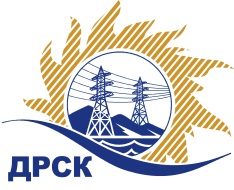 Акционерное Общество«Дальневосточная распределительная сетевая  компания»ПРОТОКОЛ № 231/УР-ВП по выбору победителя открытого запроса предложений на право заключения договора на выполнение работ  «Ремонт теплового узла, внутренних помещений АБК (Командорская, 13А); ремонт кровли, фасада, СДТУ ПС «Ц» ЗРУ- 35кВ, филиал ПЭС» (закупка 52 раздела 1.1. ГКПЗ 2018 г.)  ЕИС № 31705913600 (МСП) Форма голосования членов Закупочной комиссии: очно-заочная.ПРИСУТСТВОВАЛИ: 9 членов постоянно действующей Закупочной комиссии ОАО «ДРСК»  1-го уровня.ВОПРОСЫ, ВЫНОСИМЫЕ НА РАССМОТРЕНИЕ ЗАКУПОЧНОЙ КОМИССИИ: Об утверждении результатов процедуры переторжки.Об итоговой ранжировке заявок.О выборе победителя запроса предложений.РЕШИЛИ:По вопросу № 1Признать процедуру переторжки состоявшейсяУтвердить окончательные цены заявок участников* участник не предоставил документы с минимальной ценой, заявленной в ходе переторжки, таким образом, он считается не участвовавшим в ней (п. 2.10.9 Документации о закупке)По вопросу № 2Утвердить итоговую ранжировку заявокПо вопросу № 3Планируемая стоимость закупки в соответствии с ГКПЗ: 6 502 000,00 руб., без учета НДС;   7 672 360,00 руб., с учетом НДС.Признать победителем закупка участника, занявшего первое место в итоговой ранжировке по степени предпочтительности для заказчика: ООО "ТЕХЦЕНТР" 
г. Владивосток на условиях: стоимость предложения 4 362 815,00 руб. без НДС, 5 148 121,70 руб. с НДС. Условия оплаты: Расчет за выполненные работы производится Заказчиком в течение 30 календарных дней с даты подписания справки о стоимости выполненных работ КС-3 – на основании счета, выставленного Подрядчиком. Срок выполнения работ: 01.03.2018-30.09.2018. Гарантия на своевременное и качественное выполнение работ, а также на устранение дефектов, возникших по вине Подрядчика, составляет 24 месяца с момента приемки выполненных работ. Срок действия оферты до 30.04.2018.Секретарь Закупочной комиссии 1 уровня  		                                     М.Г.ЕлисееваЧувашова О.В.(416-2) 397-242г.  Благовещенск«12» февраля 2018№ п/пНаименование участникаОкончательная  цена заявки, руб. без НДС1ООО "ТЕХЦЕНТР" 
ИНН/КПП 2539057716/253901001 ОГРН 10325021310564 362 815,002ООО "Юнифайд Солюшнс" 
ИНН/КПП 2539100055/253901001 ОГРН 10925390035564 499 000.00*Место в итоговой ранжировкеНаименование участника и его адресОкончательная цена заявки, руб. без НДСОкончательная цена заявки, руб. с НДСИтоговая оценка предпочтительности заявок1 местоООО "ТЕХЦЕНТР" 
ИНН/КПП 2539057716/253901001 ОГРН 10325021310564 362 815,005 148 121,700,682 местоООО "Юнифайд Солюшнс" 
ИНН/КПП 2539100055/253901001 ОГРН 10925390035564 499 000.004 499 000.000,45